باسمه تعالی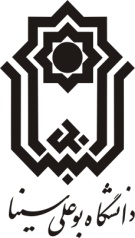 دانشکده دامپزشکی                                                            گروه پاتوبیولوژی			  	      فرم اعلام آمادگی جهت دریافت مجوز برگزاری جلسه دفاع پایاننامه دکتری		تاریخ:احتراما به استحضار میرساند اینجانب                                  دانشجوی رشته                             در مقطع دکتری تخصصی، با شماره دانشجویی                     ، عملیات پژوهشی و نگارش پایاننامه خود را بر اساس پروپوزال مصوب و همچنین فرمت اعلام شده توسط دانشگاه، به طور کامل به پایان رساندهام و آمادگی خود را جهت تشکیل جلسه دفاع پایاننامه، اعلام میدارم.* عنوان پایاننامه:* عنوان مقاله / مقالات مستخرج از پایاننامه:امضای دانشجومدیر محترم گروه پاتوبیولوژیبا سلام، احتراما به استحضار میرساند پایاننامه دکتری خانم/آقای                                  تحت راهنمایی اینجانب، با مشخصات و مستندات مورد تایید فوق، به اتمام رسیده و دفاع ایشان از نظر اینجانب بلامانع است. همچنین داوران پیشنهادی خارجی، خانم/آقای دکتر                      متخصص           عضو هیات علمی با مرتبه          در دانشکده        دانشگاه            و خانم/آقای دکتر                      متخصص                    عضو هیات علمی با مرتبه              در دانشکده                    دانشگاه                   و داور داخلی خانم/آقای دکتر                  متخصص               عضو هیات علمی با مرتبه          در دانشکده               دانشگاه                 معرفی می‎گردند.            با تشکر       استاد راهنماردیفعنوان مقالهعنوان مجلهاعتبار مجله /  نمایهضریب تاثیر IFچاپ شده/  پذیرش قطعی  با ذکر تاریخ123